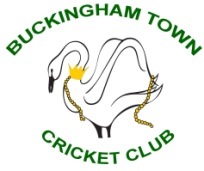 Buckingham Town Cricket ClubChanging Room PolicyAll ECB affiliated cricket clubs must have a Changing Policy.  Buckingham Town Cricket Club follows the ECB framework of best practice.The following guidelines apply to adults, and children, sharing changing facilities: Adults must not change, or shower, at the same time using the same facility as childrenAdults should try to change at separate times to children during matches, for example when children are padding upIf adults and children need to share a changing facility, the club must have consent from parents that their child(ren) can share a changing room with adults in the clubIf children play for Open Age teams, they, and their parents, must be informed of the club’s policy on changing arrangementsMixed gender teams must have access to separate male and female changing roomsMobile phones must not be used in changing roomsIf children are uncomfortable changing or showering at the club, no pressure should be placed on them to do so. They may change and shower at home instead.